MOR McCormick-Outlaw-Roberts 2024 SCHOLARSHIP APPLICATIONOur sorors Rene McCormick, Anna Outlaw, and Clara Roberts were charter members of the Evansville Alumnae Chapter of Delta Sigma Theta Sorority Inc. In 2016, in honor of the 40th anniversary, the Evansville Alumnae Chapter voted to rename the Betty Craig Scholarship to the MOR Scholarship in honor of these three phenomenal women.Scholarships are offered to high school seniors who reside in our community. These scholarships are offered to students seeking full-time education in a four-year college or university.Awards are based on merit and need. Merit is the relative degree of motivation displayed in such matters as overall academic performance, involvement with and contributions to school and community organizations, and earning and saving money for his/her/their education. Need is the relative inability of the student to meet the cost of his/her post-secondary education.All applications are reviewed by a Scholarship Committee. Please be sure that your application is complete and accurate. Complete your sections of this application and have the Applicant Appraisal completed by your counselor or another appropriate reference. If more space is required for any section, you may attach additional sheets. Two reference letters are required.  Refer to the application checklist on page 6.INCOMPLETE APPLICATIONS WILL NOT BE CONSIDERED.COMPLETE THE APPLICATION IN BLUE OR BLACK INKIf you have any questions concerning the application process, please contact Scholarship Committee Chair, Melody McCoy at dsteacscholarship@gmail.com SUBMIT MOR McCormick-Outlaw-Roberts Scholarship APPLICATION TO:dsteacscholarship@gmail.com                                             APPLICATION DEADLINE IS March 4, 2024                                      		MUST BE SUBMITTED ON–LINE BY APPLICATION DEADLINE (Midnight - MARCH 4, 2024)IF NEEDED TO  PRINT OR TYPE APPLICATION - USE BLACK INK AND EMAIL APPLICATION -  THANK YOUAPPLICANT DATA._________________________________________________________________________________________________________________________                                                    Name             (Last)                       		 		 (First)                                        		 (MI)	                           	__________________________________________________________________________________________________________________________  Permanent Address          (Street)                                   (City)                                                         (State)                              (Zip)                                                                                                       _______________________________________________________________________Date of Birth    (month, day, year)         	      Home Phone		  Cell Phone                             	E-Mail AddressName & Address of Parent / Guardian if different from applicant contact.        __________________________________________________________________________________________________________________________ 	_________                                        (Home Phone)                                (Cell Phone)                                                       (E-Mail Address)                                                  DEMOGRAPHIC DATA (optional)Please Check All that Apply:☐African American/Black	☐  Asian/Pacific Islander	☐  Hispanic/Latino	☐  American Indian/Alaska Native☐  White/Caucasian	☐  Other (Please Specify)      HIGH SCHOOL DATAHigh School Attended                                                                                                            Graduation Date: Month   _________     Year____________Address___________________________________________________________________________________________(      )_________________               (Street)                                        (City)                              (State)                                (Zip)                                       Telephone NumberName of High School Principal_________________________________________________________________________________________________TRANSCRIPT INFORMATIONHigh school seniors and students who have completed less than one full semester of postsecondary education must include a high school transcript of grades and have the following section completed by the appropriate school official.Applicant ranks               in a class of                        Cumulative grade point average         /4.0 scale______________________________________________________________________(_____)______________                                                                            School Official’s Signature                                        Date            Title                               Telephone Number__________________________________________________________________________________________School Address        (Street)                             (City)                                                  (State)                       (Zip)COLLEGE/UNIVERSITY INFOName of postsecondary, accredited four year College/University for which Applicant’s scholarship is requested_________________________ Address of College/ University________________________________________________________________________________________                                                                                                                                     (City)              (State)                           (Zip)Student will:         ☐Live on campus               ☐Live off campus           ☐ CommuteAnticipated date of graduation from postsecondary program:                                           	                                                                                                      (Month)                                (Year)Major Field of study applicant plans to pursue____________________________________________________________________________ Anticipated cost of Tuition for one year $__________________________Total Cost of Room and Board $_____________________________Other anticipated expenses (books, lab fees, supplies, transportation, etc.) $ _______________________________________________PERSONAL DATAHave you worked while in High School (or during vacations)? List ALL employment since entering high school, detailing period worked, hours per week, and earnings. List all school activities in which you have participated during the past four years (i.e. Student Government, Music, Sports, etc). List all community activities in which you have participated without pay during the past four years (i.e. Red Cross, Church work, and volunteer work. Indicate all special awards and honors.In 100 words or more, outline your educational and career aspirations and goals for the futurePlease describe any unusual family or personal circumstances (e.g. divorce, loss of job, pregnancy, etc.) that have affected your achievement in school, work experience, or your participation in school and community activities.________________________________________________________________________________________________________________________________________________________________________________________________________________Parent/Guardian -1. Occupation/Employer 		                                                                _____________________________________________________________________________________________________Parent/Guardian -2. Occupation/Employer			                                                     _____________________________________________________________________________________________________Household Income_________________________________ College Attendees _____________________________APPLICANT APPRAISAL       (REQUIRED) Please print and give to counselor to email to eacdstscholarship@gmail.comTo be completed by a High School Counselor, Advisor, Instructor, Teacher, or a Supervisor.You have been asked to provide information in support of this application for financial aid.  Please give immediate and serious attention to the following statements.  The applicant’s choice of a postsecondary	☐extremely	☐very	☐moderately	☐inappropriateeducation program is	appropriate	 appropriate	 appropriate The applicant’s achievements reflect	☐extremely	☐very well	☐moderately	☐not wellhis/her ability	well		 well The applicant’s ability to set realistic and	☐excellent	☐good	☐fair	☐poorattainable goals isThe quality of the applicant’s commitment	☐excellent	☐good	☐fair	☐poorto school and community isThe applicant is able to seek, find, and use	☐extremely	☐very well	☐moderately	☐not welllearning resources	well		wellThe applicant demonstrates curiosity and	☐extremely	☐very well	☐moderately	☐not wellinitiative	well		wellThe applicant demonstrates good problem-	☐extremely	☐very well	☐moderately	☐not wellsolving skills, follows through, and completes 	well		welltasks		The applicant’s respect for self and others is	☐excellent	☐good	☐fair	☐poorComments ___________________________________________________________________________________________________________________Appraiser’s Signature                         Date                Title                                               Telephone Number______________________________________________________________________________________________Appraiser’s Business Address (Street)                                  (City)                             (State)                 (Zip)OTHER AWARDSPlease list below the names and amounts of any grants or scholarships that you have been awarded, for the coming year. In submitting this application, I certify that the information provided is complete and accurate to the best of my knowledge. I understand that this application cannot be processed if it is not complete. In addition, I agree that if I am offered and accept an award from the Evansville Alumnae Chapter of Delta  Sigma Theta Sorority, Inc., the Evansville Alumnae Chapter may use my name, the name of my community, the name and address of my school, the amount of the award and the name of the postsecondary institution I will attend in a press release, public announcements and other fundraising or promotional materials in all media (including the internet), to advance the non-profit objectives of the Evansville Alumnae Chapter and its affiliate programs. Signature of Applicant: _______________________________________Date: _____________________Parent Signature (if student is not 18 years old) ___________________________________________APPLICATION DEADLINE IS March 4, 2024MUST BE EMAILED BY MIDNIGHT OF THE DEADLINE DATETwo reference letters are required for credit. More than two will not be considered.Persons providing reference letters must email them individually to dsteacscholarship@gmail.comStudent Name_____________________________________ Date____________________-----------------------------------------------------------------------------------------------------------------------------------------------------------------------------------Parent Signature (if student is not 18 years old) _________________________________Date___________________Student Name__________________________________________________________________________Please have your parent or guardian sign this slip, separate it from this application, then submit it directly to your Guidance Counselor to complete and email directly to dsteacscholarship@gmail.com.I hereby grant Evansville Alumnae Chapter of Delta Sigma Theta Sorority, Inc. permission to obtain information, reference letters, grade transcripts, and standardized test scores from the student’s high school guidance office to support this application.APPLICATION CHECKLISTThis application for student aid becomes complete only when you have returned the following materials.  Completed Application with SignaturesTwo Reference LettersCurrent Transcript of GradesApplicant Appraisal from the School CounselorAttached Photo	Affinity Checklist:Two reference letters are required for credit. More than two will not be consideredAFFINITY CHECKLISTINSTRUCTIONS: Complete this form and return WITH your Scholarship Application.Identify your interests, experiences, background, education, future goals or other characteristics that we can use to apply to your application.(Please check all that apply to you. Describe in the appropriate sections of your application, or as an attachment.)☐	I am in the 21st Century Scholars Program☐	I have a relative who is a member of Delta Sigma Theta Sorority Inc.☐	I have participated in a Delta Sigma Theta Sorority youth program☐	I have significant or wide-ranging community leadership, involvement or volunteer experiencesCHECK ALL ABOVE THAT APPLY TO YOUEmail application to dsteacscholarship@gmail.com by midnight of March 4, 2024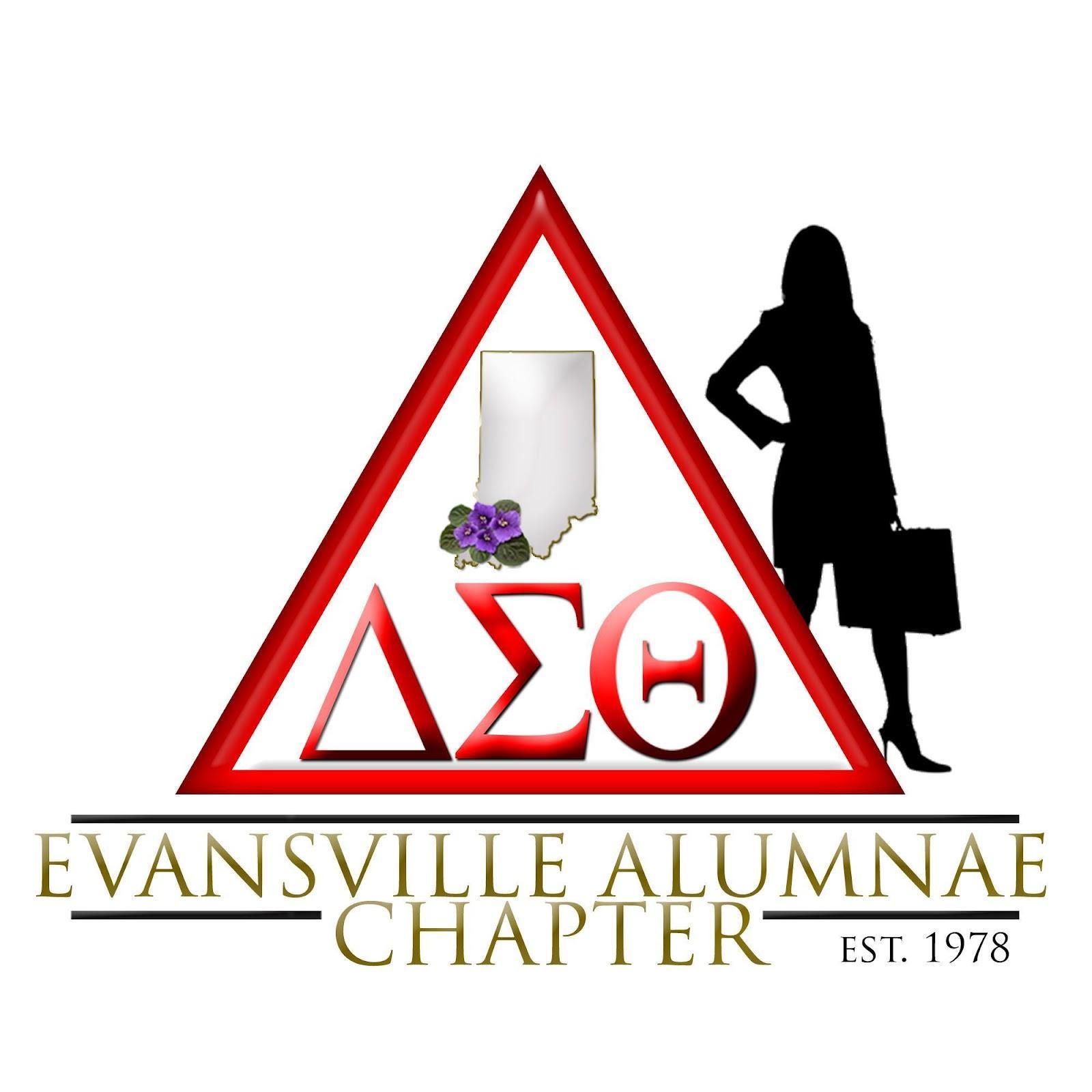 EmployerPositionDates of EmploymentHire date  / End dateHours worked per week Income earnedActivityNumber of years participatingAwards, Honors, Offices heldNameAmountGrantedPending